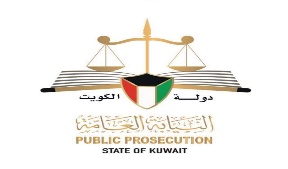 تعبئة الخانات أدناه في حال معرفة البيان ، و وضع علامة ( x ) في حال عدم معرفة البيان أو عدم إنطباقه : بيانات المستفيد من الشيك  :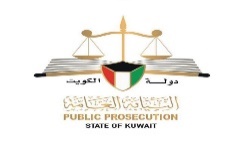   بيانات الساحب  ( مُصْدِر  الشيك ) :   بيانات المُظَهِّر  :بيانات الشيك ( في حال وجود أكثر من شيك تدون بياناتها بالجدول المرفق ) : 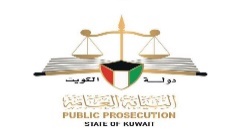 أ-  تاريخ  إستحقاق الشيك : ب-  تاريخ تحرير الشيك و مكانه :جـ-  مبلغ الشيك – إجمالي  مبلغ الشيكات :  إسم البنك المسحوب عليه :هـ-  تاريخ  تظهير الشيك :و-  سبب إصدار الشيك :محرر  بيانات الشيك  في حال إختلافه عن الساحب : وجود شيكات مرتبطة :في حالة الإجابة بــ نعم ، ترفق صور ضوئية من الشيكات المرتبطة ، و تدون بياناتها في الجدول المرفق إذا زاد عددها عن شيك واحد .  إفادة البنك :           الحساب مغلق        	        عدم وجود رصيد                        الرصيد غير كافي                          الساحب أمر بعدم صرف الشيك              مراجعة الساحب                        إختلاف التوقيع                               ________________________________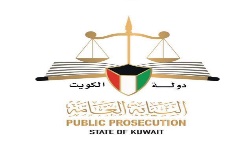   هل تم سداد جزء من قيمة الشيك :  إضافات أخرى من مقدم الشكوى : ________________________________________________________________________________________________________________________________________________________________________________________________________________________________  أوافق على إرسال رسائل نصية على الرقم    ____________________      و البريد الإلكتروني    ________________________________ أقر أن جميع البيانات الواردة في هذه الشكوى و المستندات المرفقة صحيحة و سارية المفعول .العلامةالبيانالبيانالبيانالبيانالبيانالبيانإسم المستفيدالرقم المدنيالجنسيةالجنسعنوان السكنمنطقةمنطقةقطعةشارعشارععنوان السكنجادةالدورالدورالشقةالشقةالوظيفةعنوان العملرقم الهاتفالبريد الإلكترونيالعلامةالبيانالبيانالبيانالبيانالبيانإسم الساحب  ( صاحب الحساب )إسم المفوض بالتوقيعالرقم المدنيالجنسيةالجنسعنوان السكنمنطقةقطعةشارعشارععنوان السكنجادةالدورالشقةالشقةالوظيفةعنوان العملرقم الهاتفالبريد الإلكترونيالعلامةالبيانالبيانالبيانالبيانالبيانإسم المُظَهِّر  الرقم المدنيالجنسيةالجنسعنوان السكنمنطقة قطعةشارعشارععنوان السكنجادةالدورالشقةالشقةالوظيفةعنوان العملرقم الهاتفالبريد الإلكتروني		      /                /    /                /منطقةبالأرقامبالحروف      /                /معاملة تجاريةأخرى  (                                                                                                                                                                              )الإسمالرقم المدني :الإسمالعنوان : الإسمالهاتف :نعمعددهاأرقامهاتاريخ إستحقاقهاتاريخ إستحقاقهالالا توجد شيكات مرتبطةنعمالمبلغ الذي تم سدادهالمبلغ المتبقيلالم يتم سداد أي مبالغ من قيمة الشيك